TRIVIS - Střední škola veřejnoprávní a Vyšší odborná škola prevence kriminality 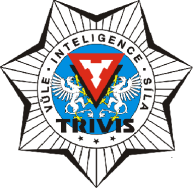 a krizového řízení Praha,s. r. o.Hovorčovická 1281/11 182 00  Praha 8 - Kobylisy OR  vedený Městským soudem v Praze, oddíl C, vložka 50353Telefon a fax: 283 911 561          E-mail : vos@trivis.cz                IČO 25 10 91 38Termíny zápočtů a zkoušek – Mgr. Martina Nováková1AV – Psychologie 12.12.2023 -– 9:00-11:00 – uč. 2AV  - Ďáblice19.12.2023 -– 9:00-11:00 – uč 1AV - Hovorčovická09.01.2024 -– 9:00-11:00 – uč 1AV - Hovorčovická2AV – Psychologie – termíny v Ďáblicích12.12.2023 – 12: 00-14:00 – uč 2AV19.12.2023 -– 12: 00-14:00 – uč 2AV09.01.2024 -– 12: 00-14:00 – uč 2AV